Lutz Parent GroupMeeting Minutes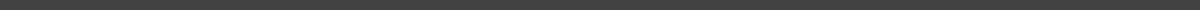 September 26, 2022/ 6:30 PM /CafeteriaATTENDEESBoard members Jannie McClean, James YoungCALLED TO ORDER at 6:30 pmTreasurer’s Report: Account balance is $7219.95NOTESPrincipal’s Report:  Mr. DeVault, principal, stated the start of the year has been extremely positive. We enrolled forty-two new students into the program. Lutz also added four new paraprofessionals and a new teacher.  The paraprofessionals  come from our AI and Peters programs while our teacher brings many years of experience from outside our organization.Mr. Yestrepsky, assistant principal,discussed upcoming dates.October 7th-21st Friday school daysOctober 18th - Completer ring sizingOctober 19th - Picture DayOctober 27th - Student of the Month (Zoom)October 27th - Halloween DanceOctober 31st - ½ day for studentsTeacher’s Report:Ms. Steiner, teacher, discussed the Student Council activities that will take place throughout the month of October. More information will follow from your young adult’s teacher.Old Business:Silver & Gold Dance: This dance is an opportunity for us to say goodbye to our completers and welcome new faces to Lutz. New parents commented on how nice the dance turned outCompleter Ceremony: An August event to showcase our completers. The event was held at Villa Penna. Students dressed up, gave speeches, received their certificates and danced the night away.PAWS Store items:The store is fully stocked with items for students to purchase with their PAWS “points” or “money” they earn throughout the week. Ms. Steiner thanked the group for their purchase of new items to add variety to the store. Students visit the store once a month and can spend their earnings or save for bigger items such as a Lutz lunchbox or Lutz backpack.New BusinessHalloween Dance: Ann Green volunteered to chair the dance. Ms. Geralds volunteered to assist in the planning and preparation. Mr. Yestrepsky will be putting out a SignUp Genius for volunteers and items needed for the dance. More to come in early October.Parent Teacher Conferences: November 10, 2022 from 2p-8:30p. Parent sign-up in twenty minute blocks. More discussion regarding staff dinner at the next meeting.Open Vice President position: Ann Green was unanimously voted VP of the Lutz Parent GroupPassing of a former student: A young lady who recently attended Lutz passed away yesterday. The parent group is looking into planting a tree in memory of her.Other:Fundraising: Mr. Nader, former principal, is offering to chair a committee to hold a Lutz Golf Outing. Glenn Peters hosts a yearly golf outing that is very successful.Other fundraising ideas included a Drive-in Movie Night and Achatz PieOpen Discussion:Discussion on the possibility of spending down a portion of the $7219.95 balance from the Treasurer’s Report. Ms. Green recommends creating a yearly budget moving forward.Ideas of what to spend the balance included: Worksite uniforms, line-item budget for new PAWS store items, Student/Staff Wish ListMs. McClean asked if we are still purchasing holiday ornaments for staff and students. If so, she would like a total to purchase. She will investigate types of ornaments and report back next meeting.Meeting adjourned at 7:53pmNEXT MEETING: October 25, 2022 @ 6:30pm in the cafeteria